1. Раз, два, три, четыре, Вышли пальчики гулять. Этот пальчик гриб нашел ,Этот - чистил Этот - варил Этот - порезал,Ну а этот всех угостил.2.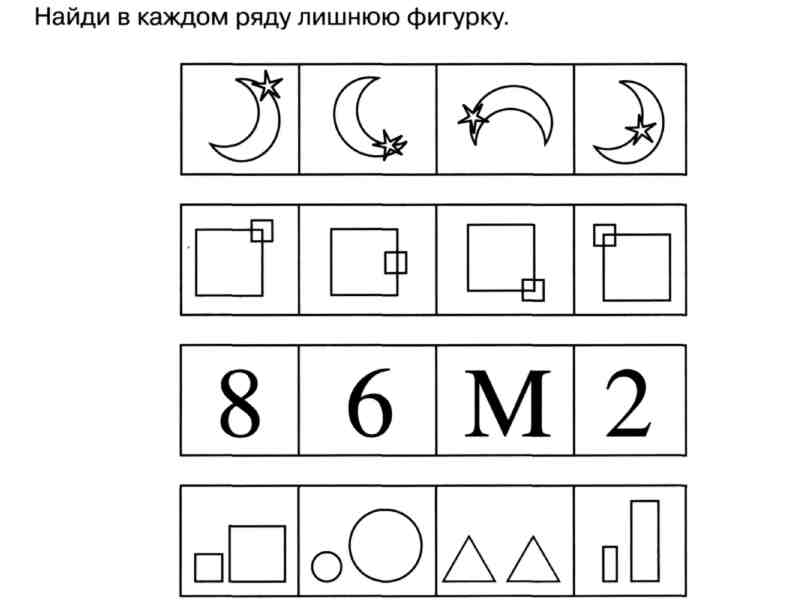 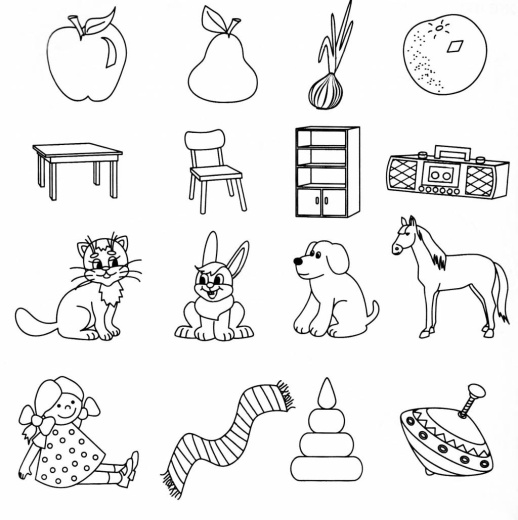 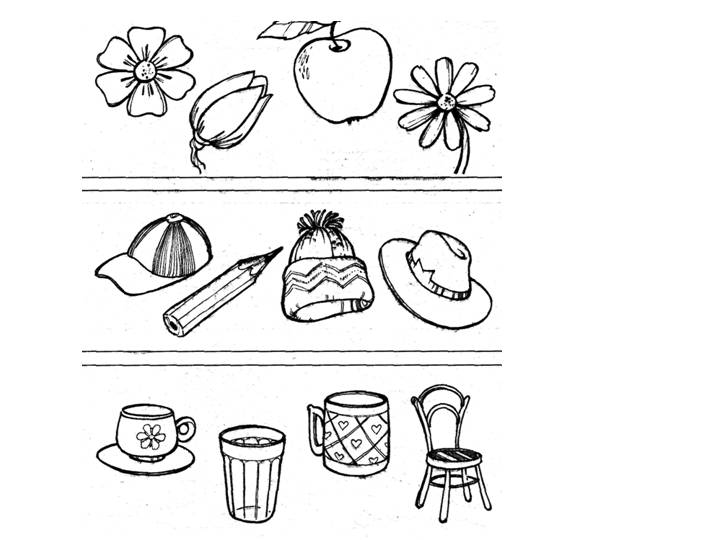 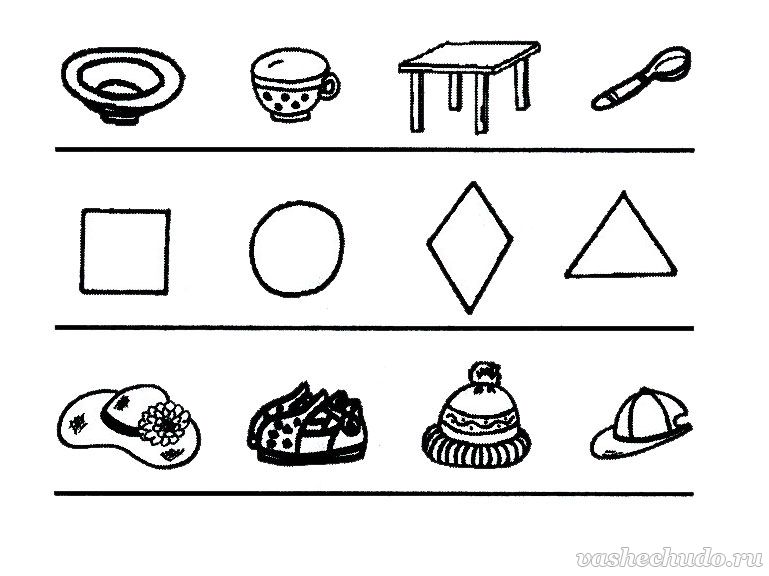 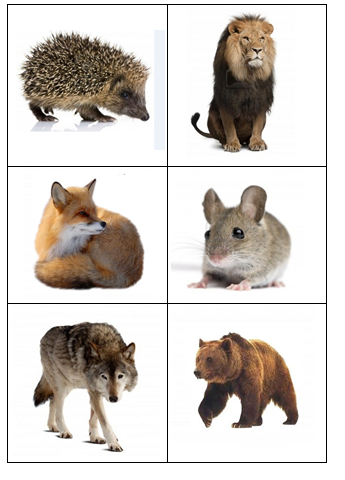 